OSS Tulsa Roster July 2018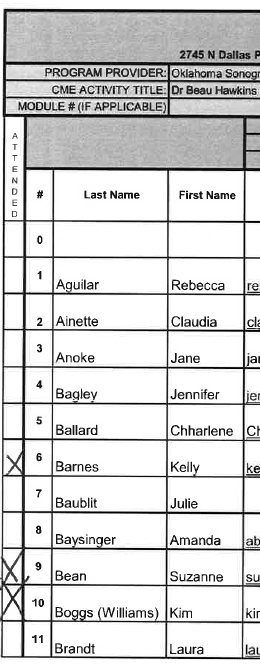 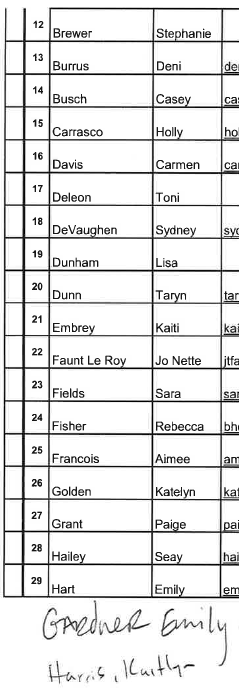 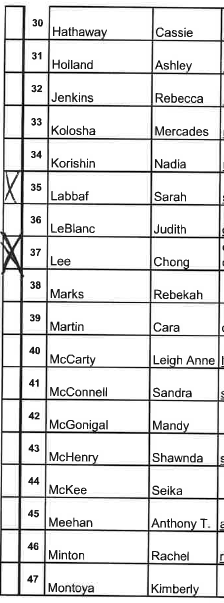 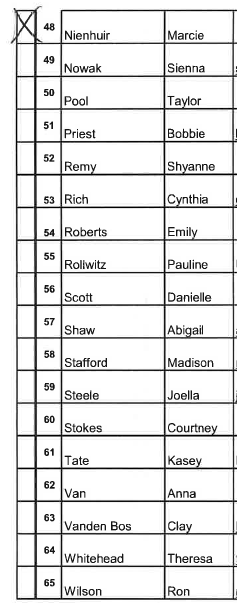 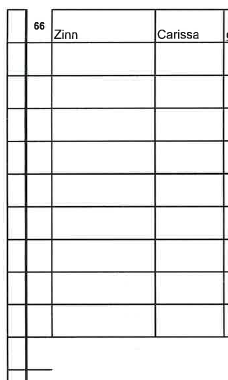 